»	GESTÃO DA TECNOLOGIA DA INFORMAÇÃO˦ Conformidade legal.˦ Modelo de governança de TI.˦ Montante de recursos aplicados em TI.˦ Contratações mais relevantes de recursos de TI.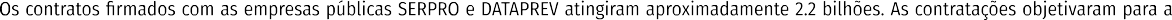 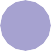 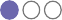 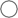 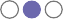 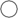 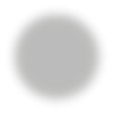 ˦ Principais iniciativas (sistemas e projetos) e resultados na área de TI por cadeia de valor.˦ Segurança da informação.˦ Principais metas não alcançadas, principais desafios, ações e perspec- tivas para os próximos exercícios.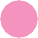 